2323 S. Troy St. Suite 3-107, Aurora, CO 80014303-808-9920info@ensyncpartnerships.com 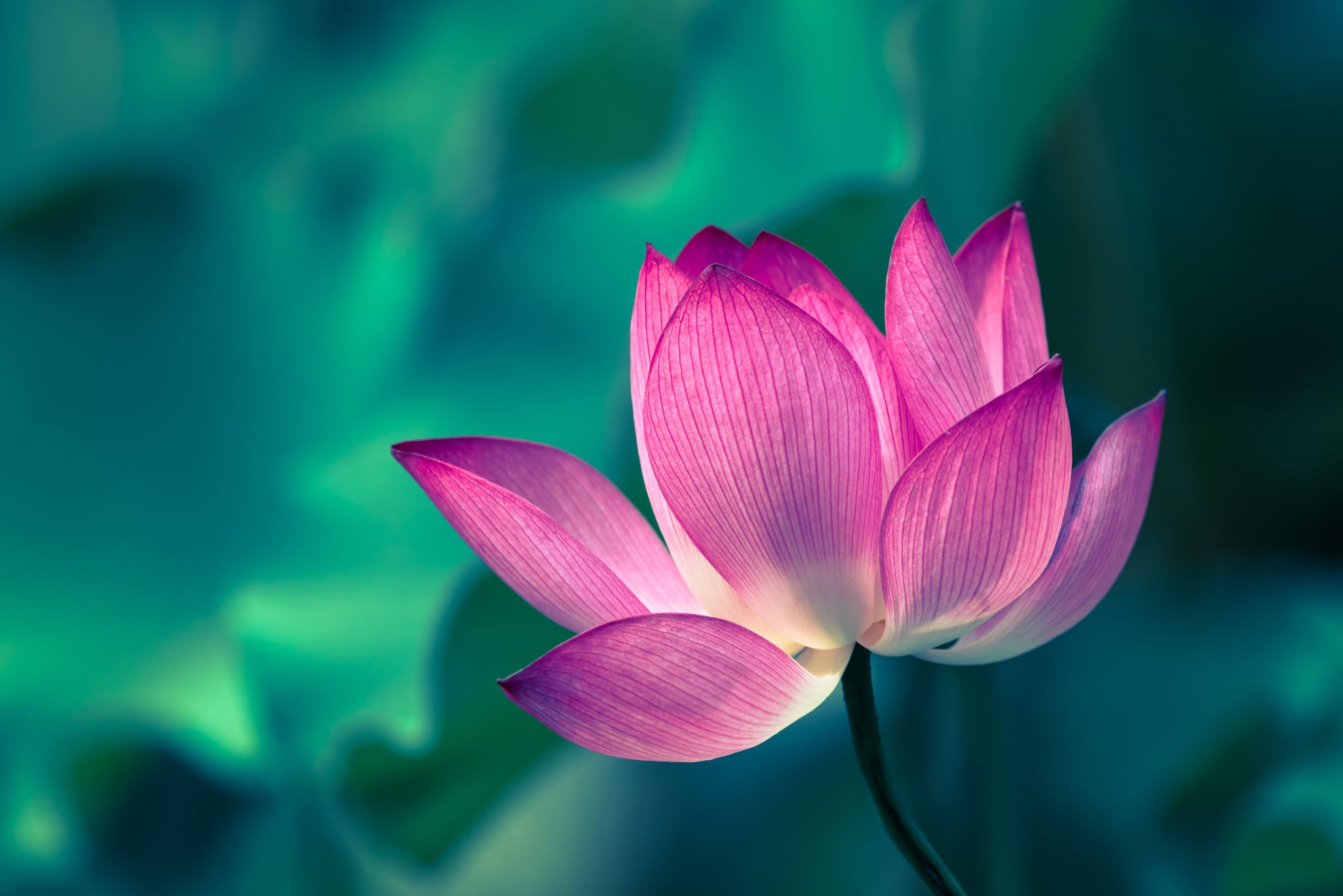 Ensync Partnerships, LLC Sliding Scale FeeEnsync Partnerships, LLC Sliding Scale FeeDear Wellness Adventurer, Notice to Individuals and Families: This practice serves all patients regardless of ability to pay. Discounts for essential services are offered based on family size and income. For more information, please contact your therapist for further detail. Thank you. Aviso a Individuos y Familias: Esta práctica sirve a todos los pacientes, independientemente de la capacidad de pago. Descuentos para los servicios esenciales son ofrecidos dependiendo de tamaño de la familia y de los ingresos. Para obtener más información, comuníquese con su terapeuta para obtener más detalles. Gracias.Warm regards,Kellie VazquezOwner/Professional Counselor kellie@ensyncpartnerships.comDear Wellness Adventurer, Notice to Individuals and Families: This practice serves all patients regardless of ability to pay. Discounts for essential services are offered based on family size and income. For more information, please contact your therapist for further detail. Thank you. Aviso a Individuos y Familias: Esta práctica sirve a todos los pacientes, independientemente de la capacidad de pago. Descuentos para los servicios esenciales son ofrecidos dependiendo de tamaño de la familia y de los ingresos. Para obtener más información, comuníquese con su terapeuta para obtener más detalles. Gracias.Warm regards,Kellie VazquezOwner/Professional Counselor kellie@ensyncpartnerships.com